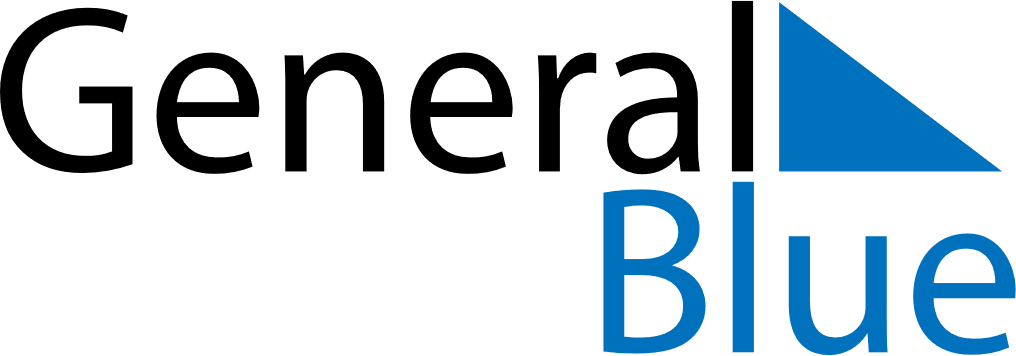 February 2022February 2022February 2022February 2022February 2022MaltaMaltaMaltaMaltaMaltaMaltaMaltaMaltaSundayMondayTuesdayWednesdayThursdayFridaySaturday123456789101112Feast of Saint Paul’s Shipwreck in Malta13141516171819202122232425262728NOTES